/ – Beim Mitarbeiterkindertag am Freitag, 9. August 2024, konnten die Kinder der Beschäftigten von Edeka Südwest Fleisch in Rheinstetten nicht nur miterleben, wie ein Wienerle hergestellt wird, sondern auch selbst aktiv werden. Sie erkundeten den rund 40.000 Quadratmeter großen Produktionsbetrieb, in dem Fleisch- und Wurstwaren sowie vegetarische Spezialitäten hergestellt und gehandelt werden, und von dem aus auch Käse sowie Fisch auf die Reise zu Bedientheken zahlreicher Edeka-Märkte im Südwesten gehen. Den Abschluss des Tages bildete ein Workshop mit dem Edeka-Ernährungsservice sowie ein Mitmachtheater. „Wir begrüßen regelmäßig Besuchergruppen bei uns im Betrieb. Wenn wir Kinder unserer Mitarbeiterinnen und Mitarbeiter zu Gast haben, ist das jedoch immer etwas ganz Besonderes“, so Andreas Pöschel, Geschäftsführer Edeka Südwest Fleisch. „Am besten gefallen hat mir, dass ich ein Wienerle selbst herstellen konnte, und dass ich im großen Lkw eine Runde mitfahren durfte“, resümierte der neunjährige Leon Lienhard am Ende des Tages. Bei ihrem Rundgang konnten die rund 25 Kinder ihren Eltern bei der Arbeit über die Schulter schauen. Insgesamt rund 1.500 Beschäftigte, darunter mehr als 80 Metzgermeisterinnen und -meister, arbeiten in dem Betrieb, der 1970 gegründet wurde und seit 2011 in Rheinstetten beheimatet ist. Ein großer Teil von ihnen ist zuständig für die Zerlegung von Rind- und Schweinefleisch sowie für die Herstellung von Frischfleisch, Brüh- und Kochwurst. Förderbänder und computergesteuerte Anlagen treffen dabei auf viel Handarbeit, beispielsweise bei der Herstellung von Bratwürsten sowie beim Räuchern verschiedener Wurstspezialitäten. Neben Fleisch- und Wurstwaren werden in dem Produktionsbetrieb des Handelsunternehmens Edeka Südwest auch vegetarische Spezialitäten und Convenience-Artikel, darunter beispielsweise Grillspieße, Grillpaprika und vegetarische Lasagne, hergestellt. Stadionwurst des SC Freiburg sowie des KSCDie Fußballbegeisterten unter den Kindern lauschten aufmerksam, als sie hörten, dass in Rheinstetten die Rezepturen für die Stadionwürste des SC Freiburg und KSC entwickelt wurden. Seit 2021 wird die im Freiburger Stadion verkaufte „Lange Rote“ von Edeka Südwest Fleisch hergestellt, seit 2022 die weiße Bratwurst der Karlsruher. Das Fleisch für beide Artikel kommt von Betrieben des unternehmenseigenen Regionalprogramms Hofglück. Der Großteil des in Rheinstetten verarbeiteten Fleischs stammt aus regionaler Landwirtschaft, erfuhren die Kinder. Edeka Südwest Fleisch arbeitet mit mehr als 400 Landwirtschaftsbetrieben der Region zusammen.Frische-DrehkreuzArtikel für die Bedientheken für Käse und Fisch gehen ebenfalls von Rheinstetten aus auf die Reise in die Edeka-Märkte im Südwesten. „Wir bezeichnen uns gerne als Frische-Drehkreuz im Unternehmensverbund“, sagte Manuel Rittmann, Ausbilder bei Edeka Südwest Fleisch, der die Kinder durch den Betrieb führte. Er ergänzte: „Rund 50 Lkw bringen die Artikel zu den Märkten im Gebiet vom Bodensee bis Koblenz.“ In einem davon durfte jedes Kind auch eine Runde auf dem Gelände mitfahren.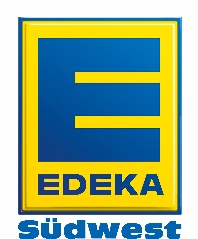 